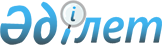 Осакаров аудандық мәслихатының 2013 жылғы 25 желтоқсандағы 26 сессиясының № 262 "Әлеуметтік көмек көрсетудің, оның мөлшерлерін белгілеудің және мұқтаж азаматтардың жекелеген санаттарының тізбесін айқындаудың қағидаларын бекіту туралы" шешіміне өзгерістер енгізу туралы
					
			Күшін жойған
			
			
		
					Қарағанды облысы Осакаров аудандық мәслихатының 2014 жылғы 19 қарашадағы 36 сессиясының № 387 шешімі. Қарағанды облысының Әділет департаментінде 2014 жылғы 19 желтоқсанда № 2878 болып тіркелді. Күші жойылды - Қарағанды облысы Осакаров аудандық мәслихатының 2023 жылғы 31 қазандағы № 12/110 шешімімен.
      Ескерту. Күші жойылды - Қарағанды облысы Осакаров аудандық мәслихатының 31.10.2023 № 12/110 (оның алғашқы ресми жарияланған күнінен кейін күнтізбелік он күн өткен соң қолданысқа енгізіледі) шешімімен.
      Қазақстан Республикасының 2001 жылғы 23 қаңтардағы № 148 "Қазақстан Республикасындағы жергілікті мемлекеттік басқару және өзін-өзі басқару туралы"  Заңына, Қазақстан Республикасы Үкіметінің 2013 жылғы 21 мамырдағы № 504 "Әлеуметтік көмек көрсетудің, оның мөлшерлерін белгілеудің және мұқтаж азаматтардың жекелеген санаттарының тізбесін айқындаудың үлгілік қағидаларын бекіту туралы"  қаулысына сәйкес аудандық мәслихат ШЕШІМ ЕТТІ:
      1. Осакаров аудандық мәслихатының 2013 жылғы 25 желтоқсандағы № 262 "Әлеуметтік көмек көрсетудің, оның мөлшерлерін белгілеудің және мұқтаж азаматтардың жекелеген санаттарының тізбесін айқындаудың қағидаларын бекіту туралы"  шешіміне (нормативтік құқықтық актілерді мемлекеттік тіркеу Тізілімінде № 2523 болып тіркелген, 2014 жылғы 1 ақпандағы № 5 (7385) "Сельский труженик" газетінде жарияланған), келесі өзгерістер енгізілсін:
      орыс тіліндегі көрсетілген шешімнің 2 тармағы келесі редакцияда мазмұндалсын:
      "2. Настоящее решение вводится в действие по истечении десяти календарных дней после дня его первого официального опубликования.";
      орыс тіліндегі Әлеуметтік көмек көрсетудің, оның мөлшерлерін белгілеудің және мұқтаж азаматтардың жекелеген санаттарының тізбесін айқындаудың қағидаларын бекіту туралы 6 тармағының 4) тармақшасы келесі редакцияда мазмұндалсын:
      "4) День инвалидов (второе воскресенье октября).";
      орыс тіліндегі 9 тармағының 2) тармақшасының үшінші абзацы келесі редакцияда мазмұндалсын:
      "военнослужащие, а также лица начальствующего и рядового состава органов внутренних дел и государственной безопасности бывшего Союза ССР, проходившие в период Великой Отечественной войны службу в городах, участие в обороне которых засчитывалось до 1 января 1998 года в выслугу лет для назначения пенсии на льготных условиях, установленных для военнослужащих частей действующей армии;";
      орыс тіліндегі 9 тармағының 5) тармақшасы келесі редакцияда мазмұндалсын:
      "5) другие категории лиц, приравнены к участникам войны:
      семьи погибших военнослужащих, а именно:
      семьи военнослужащих, партизан, подпольщиков, указанных подпунктах 1), 2), 3), 4) данного пункта Правил, погибших (пропавших без вести) или умерших в результате ранения, контузии или увечья, полученных при защите бывшего Союза ССР, при исполнении иных обязанностей воинской службы (служебных обязанностей) или вследствие заболевания, связанного с пребыванием на фронте;
      семьи погибших в Великую Отечественную войну лиц из числа личного состава групп самозащиты объектовых и аварийных команд местной противовоздушной обороны, семьи погибших работников госпиталей и больниц города Ленинграда;
      семьи военнослужащих, лиц начальствующего и рядового состава, призванным на сборы военнообязанных Министерства обороны, органов внутренних дел и государственной безопасности бывшего Союза ССР погибших (умерших) во время выполнения задач по охране общественного порядка при чрезвычайных обстоятельствах, связанных с антиобщественными проявлениями;
      семьи военнослужащих, погибших (пропавших без вести) или умерших вследствие ранения, контузии, увечья, заболевания, полученным в период боевых действий в Афганистане или в других государствах, в которых велись боевые действия;
      семьи военнослужащих погибших (умерших) при прохождении воинской службы в мирное время;
      семьи лиц, погибших при ликвидации последствий катастрофы на Чернобыльской АЭС и других радиационных катастроф и аварий на объектах гражданского или военного назначения;
      семьи умерших вследствие лучевой болезни или умерших инвалидов, а также граждан, смерть которых в установленном порядке связана с воздействием катастрофы на Чернобыльской АЭС и других радиационных катастроф и аварий на объектах гражданского или военного назначения и ядерных испытаний;
      дети и другие иждивенцы погибшего (пропавшего без вести, умершего), которым в связи с этим выплачивается государственное социальное пособие по случаю потери кормильца;
      родители; супруга (супруг), не вступивших в повторный брак;
      жены (мужья) умерших инвалидов войны и приравненных к ним инвалидов, а также жены (мужья) умерших участников войны, партизан, подпольщиков, граждан, награжденных медалью "За оборону Ленинграда" и знаком "Житель блокадного Ленинграда", признававшихся инвалидами в результате общего заболевания, трудового увечья и других причин (за исключением противоправных), которые не вступали в другой брак;
      лица, награжденные орденами и медалями бывшего Союза ССР за самоотверженный труд и безупречную воинскую службу в тылу в годы Великой Отечественной войны, а также лица из числа участников ликвидации последствий катастрофы на Чернобыльской АЭС в 1988-1989 годах, эвакуированных (самостоятельно выехавших) из зон отчуждения и отселения в Республику Казахстан, включая детей, которые на день эвакуации находились во внутриутробном состоянии;
      рабочие и служащие, направлявшиеся на работу в Афганистан в период с 1 декабря 1979 года по декабрь 1989 года и в другие страны, в которых велись боевые действия;
      рабочие и служащие Комитета государственной безопасности бывшего Союза ССР, временно находившиеся на территории Афганистана и не входившие в состав ограниченного контингента советских войск;";
      орыс тіліндегі 9 тармағының 8) тармақшасы келесі редакцияда мазмұндалсын:
      " 8) пенсионеры достигшие семидесяти лет и старше;";
      мемлекеттік тіліндегі  11 тармағы келесі редакцияда мазмұндалсын:
      "11. Алушылардың жекелеген санаттары үшiн атаулы күндер мен мереке күндерiне әлеуметтiк көмектiң мөлшерi облыстың ЖАО келiсiмi бойынша бiрыңғай мөлшерде белгiлейді;";
      орыс тіліндегі 24 тармағының екінші абзацы келесі редакцияда мазмұндалсын:
      "В случаях, указанных в пунктах 21 и 22 настоящих Правил, уполномоченный орган принимает решение об оказании либо отказе в оказании социальной помощи в течение двадцати рабочих дней со дня принятия документов от заявителя или акима поселка, села, сельского округа.".
      2. Осы шешім оның алғаш ресми жарияланған күнінен кейін күнтізбелік он күн өткен соң қолданысқа енгізіледі.
      КЕЛІСІЛДІ:    
      Осакаров ауданының жұмыспен қамту
      және әлеуметтік бағдарламалар бөлімінің
      басшысы
      А. Тулеуова
					© 2012. Қазақстан Республикасы Әділет министрлігінің «Қазақстан Республикасының Заңнама және құқықтық ақпарат институты» ШЖҚ РМК
				
Сессия төрағасы
Н. Кобжанов
Аудан мәслихатының хатшысы
К. Саккулаков